яРОЖИЩЕНСЬКА МІСЬКА РАДА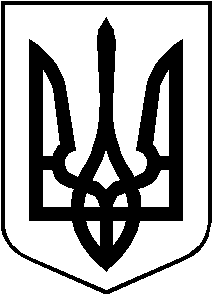 ЛУЦЬКОГО РАЙОНУ ВОЛИНСЬКОЇ ОБЛАСТІвосьмого скликанняРІШЕННЯ 16 грудня  2021 року                                                                                 № 14/22Про затвердження технічних документацій із землеустрою щодо поділу земельної ділянки, надання дозволу на складання проекту землеустрою щодо відведення земельної ділянки	Розглянувши клопотання АТ «Кульчинський силікатний завод» та  керуючись статтями 12, 79-1 , 122, 123, 124, 134, 186 Земельного кодексу України та пунктом 34 частини 1 статті 26 Закону України «Про місцеве самоврядування», статей 19, 25 Закону України «Про землеустрій» враховуючи рекомендації постійної комісії з питань депутатської діяльності та етики, дотримання прав людини, законності та правопорядку, земельних відносин, екології, природокористування, охорони пам’яток та історичного середовища від 10.12.2021 № 16/14,  міська радаВИРІШИЛА:	1. Затвердити технічну документацію із землеустрою щодо поділу земельної ділянки комунальної власності в с. Валер’янівка, кадастровий номер – 0724585900:02:002:0165 загальною площею  на дві окремі земельні ділянки:1) кадастровий номер 0724585900:02:002:0222 – площею ;2) кадастровий номер 0724585900:02:002:0221 – площею . 	2. Надати дозвіл на розроблення проекту землеустрою щодо відведення земельної ділянки кадастровий номер 0724585900:02:002:0222 площею  АТ «Кульчинський силікатний завод» в оренду для розміщення та експлуатації основних, підсобних і допоміжних будівель та споруд підприємствами, що пов'язані з користуванням надрами в с. Валер’янівка.3. Проект землеустрою щодо відведення земельної ділянки подати для розгляду та затвердження у встановленому порядку.  	4. Контроль за виконанням даного рішення покласти на постійну комісію з питань депутатської діяльності та етики, дотримання прав людини, законності та правопорядку, земельних відносин, екології, природокористування, охорони пам’яток та історичного середовища Рожищенської міської ради.Міський голова                       			Вячеслав ПОЛІЩУКВавринюк Оксана 21541Кузавка Валентин 21541